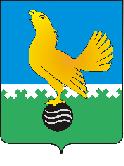 Ханты-Мансийский автономный округ-Юграмуниципальное образованиегородской округ город Пыть-Ях АДМИНИСТРАЦИЯ ГОРОДАтерриториальная комиссия по делам несовершеннолетних и защите их прав                                                                                                  www.pyadm.ru e-mail: adm@gov86.org                                                                                                                                                 e-mail: kdn@gov86org.ruг.   Пыть-Ях,  1 мкр.,  дом  № 5,  кв.  № 80                                                                           р/с 40101810900000010001Ханты-Мансийский автономный округ-Югра                                                                            УФК по ХМАО-ЮгреТюменская      область     628380                                               МКУ Администрация г. Пыть-Яха, л\с 04873033440)тел.  факс  (3463)  46-62-92,   тел. 46-05-89,                                              РКЦ Ханты-Мансийск г. Ханты-Мансийск42-11-90,  46-05-92,  46-66-47                                                                                   ИНН 8612005313   БИК 047162000                                                                                                                    ОКАТМО 71885000 КПП 861201001                                                                                                                                    КБК 04011690040040000140ПОСТАНОВЛЕНИЕ19.07.2017                                                                                                                           № 279Актовый зал администрации города Пыть-Яха по адресу: г. Пыть-Ях, 1 мкр. «Центральный», д. 18а, в 14-30 часов (сведения об участниках заседания указаны в протоколе заседания территориальной комиссии).Об организации трудоустройства, оздоровления и отдыха несовершеннолетних, находящихся в социально опасном положении, состоящих на профилактическом учете в ОМВД России по городу Пыть-Яху и внутришкольном учете, в июле 2017 годаЗаслушав и обсудив информацию субъектов системы профилактики безнадзорности и правонарушений несовершеннолетних по организации трудоустройства, оздоровления и отдыха несовершеннолетних, находящихся в социально опасном положении, в том числе состоящих на профилактическом учете в территориальном органе внутренних дел, внутришкольном учете (информация прилагается),ТЕРРИТОРИАЛЬНАЯ КОМИССИЯ УСТАНОВИЛА:Образовательными организациями, учреждениями молодежной политики, социальной защиты населения, культуры и спорта, а также КУ «Пыть-Яхский центр занятости населения» в порядке, определенном постановлением территориальной комиссии № 470 от 23.12.2016, обеспечивается организация и проведение индивидуальной профилактической работа в отношении несовершеннолетних, находящихся в социально опасном положении (состоящих на профилактическом учете ОМВД России по городу Пыть-Яху и внутришкольных учетах), направленная на вовлечение их в организационные формы занятости (информация прилагается).В соответствии с постановлением территориальной комиссии № 151 от 05.04.2017 организована работа по направлению персональных писем о вариантах летней занятости детей в городе Пыть-Яхе законным представителям несовершеннолетних, находящихся в социально опасном положении (состоящих на профилактическом учете в ОМВД России по городу Пыть-Яху и внутришкольном учете). В начале июля 2017 года специалистами МБУ Центр «Современник»  подготовлено и распространено 86 персональных писем с приложением буклетов по летней капании 2017 года МБУ Центр «Современник», БУ «Комплексный центр социального обслуживания населения «Гелиос», КУ «Пыть-Яхский центр занятости населения», МАУК «Централизованная библиотечная система» и МАУК «Культурно-досуговый центр», из них 57 были вручены лично законным представителям детей, находящихся в социально опасном положении, 2 – направлены почтой, 25 – не вручены ввиду выезда семей в отпуск за пределы города Пыть-Яха, 2 отказались получить информационные письма. По результатам проведенного территориальной комиссией мониторинга занятости в июле 2017 года детей и подростков, находящихся в социально опасном положении, установлено, что из 86 детей, состоящих на профилактическом учете ОМВД России по городу Пыть-Яху и внутришкольных учетах: 1 чел. посещал лагеря с дневным пребыванием детей на базе МБОУ СОШ № 4; 12 чел. находились в детских оздоровительных лагерях Р.Крым, г.Анапа, г.Тюмень;11 чел. временно трудоустроены (ООО «СургутГазпром», ООО «Норд», ООО «Пыть-Яхторгсервис», СК «Атлант», ООО «Бизнесинкубатор», ООО «Агидель», ДК «Ровесник», ДК «Солнечный остров»,   26 чел. посещали дворовые клубы по месту жительства «Планета», «Мечта», «Ровесник», «Перекресток», «Черемушки», «Солнечный остров» и «Фантазия»; 2 чел. занимались в спортивных секциях, 2 чел. являлись пользователями библиотек;32 чел. выехали в отпуск с родителями за пределы города Пыть-Яха.По результатам анализа статистических данных по итогам проведенной работы в июле 2017 года по вовлечению в организованные формы занятости несовершеннолетних, находящихся в социально опасном положении, состоящих на профилактическом учете в ПДН ОМВД России по городу Пыть-Яху, внутришкольном учете, занятость несовершеннолетних составила 100% (статистические данные прилагаются).Руководствуясь п. 13 ст. 15 Закона Ханты-Мансийского автономного округа – Югры от 12.10.2005 № 74-оз «О комиссиях по делам несовершеннолетних и защите их прав в Ханты - Мансийском автономном округе - Югре и наделении органов местного самоуправления отдельными государственными полномочиями по созданию и осуществлению деятельности комиссии по делам несовершеннолетних и защите их прав»,ТЕРРИТОРИАЛЬНАЯ КОМИССИЯ ПОСТАНОВИЛА:Признать работу субъектов системы профилактики безнадзорности и правонарушений несовершеннолетних по организации трудоустройства, оздоровления и отдыха несовершеннолетних, находящихся в социально опасном положении, состоящих на профилактическом учете в ОМВД России по г. Пыть-Яху, внутришкольном учете, в июле 2017 года удовлетворительной.Информации МБОУ Центр «Современник», БУ «Комплексный центр социального обслуживания населения «Гелиос», отдела по культуре и искусству администрации города Пыть-Яха, КУ «Пыть-Яхский центр занятости населения», МАУ ГЛБ «Северное сияние», отдела опеки и попечительства администрации города Пыть-Яха, МБУ Центр «Современник» принять к сведению.Начальнику отдела опеки и попечительства администрации города Пыть-Яха (О.Ю. Назарова):Представить в территориальную комиссию информацию о занятости в августе 2017 года детей-сирот и детей, оставшихся без попечения родителей, из числа находящихся в социально опасном положении, в срок до 25.08.2017.И.о. директора департамента образования и молодежной политики администрации города Пыть-Яха (П.А. Наговицына):Представить в территориальную комиссию обобщенную информацию о результатах работы пришкольных лагерей с дневным пребыванием детей, об организации выездного отдыха несовершеннолетних за август 2017 года, в срок до 25.08.2017.Начальнику отдела по осуществлению деятельности территориальной комиссии по делам несовершеннолетних и защите их прав администрации города Пыть-Яха (А.А.Устинов):Обеспечить рассмотрение вопроса об организации трудоустройства, оздоровления и отдыха несовершеннолетних, находящихся в социально опасном положении, в срок до 01.09.2017 (по итогам работы в августе 2017 г.).Обеспечить размещение на официальном сайте администрации города информации об итогах организации летней занятости в июне 2017 года детей, состоящих на профилактическом учете в ОМВД России по г. Пыть-Яху, внутришкольном учете, находящихся в социально опасном положении.Пункты 7, 8.2, 9.1 и 9.2 (со сроками исполнения до 10.07.2017, 20.07.2017, 25.07.2017) постановления территориальной комиссии № 151 от 05.04.2017, пункты  6.1, 6.2, 7 и 9 (со сроками исполнения до 01.06.2017, 25.06.2017 и 01.07.2017) постановления территориальной комиссии № 470 от 23.12.2016 снять с контроля в связи с исполнением.Председательствующий на заседании:заместитель председателя территориальной комиссии                                 А.А.УстиновРезультаты трудоустройства, оздоровления и отдыха несовершеннолетних, находящихся в социально опасном положении, в том числе состоящих на профилактическом учете в территориальных органах внутренних делгород Пыть-Ях  за июль 2017 года                                               (муниципальное образование)       (месяц)Примечание:сумма чисел, предусмотренных графами таблицы 1.2, 1.3, 1.4, 1,5, 1.6, 1.7, 1.8, 1.9, 1.10, равна числу графы 1.1;сумма чисел, предусмотренных графами таблицы 2.2, 2.3, 2.4, 2.5, 2.6, 2.7, 2.8, 2.9, 2.10, равна числу графы 2.1;сумма чисел, предусмотренных графами таблицы 3.2, 3.3, 3.4, 3.5, 3.6, 3.7, 3.8, 3.9, 3.10,  равна числу графы 3.1№ п/пИсследуемый параметрСтатистические данные (количество)I. Организация трудоустройства, оздоровления и отдыха несовершеннолетних, в отношении которых проводится индивидуальная профилактическая работа в соответствии со статьями 5, 6 Федерального закона Российской Федерации от 24 июня 1999 года № 120-ФЗ «Об основах системы профилактики безнадзорности и правонарушений несовершеннолетних» (далее - Закон № 120-ФЗ)I. Организация трудоустройства, оздоровления и отдыха несовершеннолетних, в отношении которых проводится индивидуальная профилактическая работа в соответствии со статьями 5, 6 Федерального закона Российской Федерации от 24 июня 1999 года № 120-ФЗ «Об основах системы профилактики безнадзорности и правонарушений несовершеннолетних» (далее - Закон № 120-ФЗ)I. Организация трудоустройства, оздоровления и отдыха несовершеннолетних, в отношении которых проводится индивидуальная профилактическая работа в соответствии со статьями 5, 6 Федерального закона Российской Федерации от 24 июня 1999 года № 120-ФЗ «Об основах системы профилактики безнадзорности и правонарушений несовершеннолетних» (далее - Закон № 120-ФЗ)1.1.Количество несовершеннолетних, в отношении которых проводится индивидуальная профилактическая работа в соответствии со статьями
5, 6 Закона № 120-ФЗ, из них: 861.1.состоят на профилактическом учете в ОВД531.1.в возрасте от 14 до 18 лет491.2.Трудоустроено несовершеннолетних, из них:111.2.временно111.2.постоянно01.3.Оздоровлены в отчетном периоде, из них:131.3.посещали детские оздоровительные лагеря и (или) лагеря дневного пребывания, специализированные (профильные) лагеря (палаточные лагеря, лагеря труда и отдыха) по месту постоянного проживания11.3.посещали загородные оздоровительные лагеря и (или) лагеря дневного пребывания, специализированные (профильные) лагеря (палаточные лагеря, лагеря труда и отдыха), расположенные за пределами места проживания, но на территории Югры01.3.посещали детские оздоровительные лагеря и (или) лагеря дневного пребывания, специализированные (профильные) лагеря (палаточные лагеря, лагеря труда и отдыха), расположенные за пределами Югры, но на территории России121.3.посещали детские оздоровительные лагеря и (или) лагеря дневного пребывания, специализированные (профильные) лагеря (палаточные лагеря, лагеря труда и отдыха), расположенные за границей России01.4.Находились в медицинских оздоровительных центрах (базах, комплексах)01.5.Иное: выезд в отпуск с родителями за пределы города321.6.Занимаются в кружках, спортивных секциях, клубах, объединениях дополнительного образования детей301.7.Находятся в специальном учебно-воспитательном учреждении закрытого типа (по состоянию на последний день отчетного периода)01.8.Находятся в воспитательной колонии (по состоянию на последний день отчетного периода)01.9.Находятся в центре временного содержания для несовершеннолетних правонарушителей органов внутренних дел01.10.Ничем не заняты в отчетном периоде0II. Организация трудоустройства, оздоровления и отдыха несовершеннолетних,состоящих на профилактическом учете в органах внутренних делII. Организация трудоустройства, оздоровления и отдыха несовершеннолетних,состоящих на профилактическом учете в органах внутренних делII. Организация трудоустройства, оздоровления и отдыха несовершеннолетних,состоящих на профилактическом учете в органах внутренних дел2.1.Количество несовершеннолетних, состоящих на профилактическом учете в ОВД, из них532.1.в возрасте от 14 до 18 лет352.2.Трудоустроено несовершеннолетних, из них:82.2.временно82.2.постоянно02.3.Оздоровлены в отчетном периоде, из них:122.3.посещали детские оздоровительные лагеря и (или) лагеря дневного пребывания, специализированные (профильные) лагеря (палаточные лагеря, лагеря труда и отдыха) по месту постоянного проживания12.3.посещали загородные оздоровительные лагеря и (или) лагеря дневного пребывания, специализированные (профильные) лагеря (палаточные лагеря, лагеря труда и отдыха), расположенные за пределами места проживания, но на территории Югры02.3.посещали детские оздоровительные лагеря и (или) лагеря дневного пребывания, специализированные (профильные) лагеря (палаточные лагеря, лагеря труда и отдыха), расположенные за пределами Югры, но на территории России112.3.посещали детские оздоровительные лагеря и (или) лагеря дневного пребывания, специализированные (профильные) лагеря (палаточные лагеря, лагеря труда и отдыха), расположенные за границей России02.4.Находились в медицинских оздоровительных центрах (базах, комплексах)02.5.Иное:выезжали в отпуск за пределы города с родителями162.6.Занимаются в кружках, спортивных секциях, клубах, объединениях дополнительного образования детей172.7.Находятся в специальном учебно-воспитательном учреждении закрытого типа (по состоянию на последний день отчетного периода)02.8.Находятся в воспитательной колонии (по состоянию на последний день отчетного периода)02.9.Находятся в центре временного содержания для несовершеннолетних правонарушителей органов внутренних дел02.10.Ничем не заняты в отчетном периоде0III. Организация трудоустройства, оздоровления и отдыха несовершеннолетних из семей, находящихся в социально опасном положении, где родители или иные законные представители несовершеннолетних 
не исполняют своих обязанностей по воспитанию, обучению и (или) содержанию и (или) отрицательно влияют на их поведение либо жестоко обращаются с нимиIII. Организация трудоустройства, оздоровления и отдыха несовершеннолетних из семей, находящихся в социально опасном положении, где родители или иные законные представители несовершеннолетних 
не исполняют своих обязанностей по воспитанию, обучению и (или) содержанию и (или) отрицательно влияют на их поведение либо жестоко обращаются с нимиIII. Организация трудоустройства, оздоровления и отдыха несовершеннолетних из семей, находящихся в социально опасном положении, где родители или иные законные представители несовершеннолетних 
не исполняют своих обязанностей по воспитанию, обучению и (или) содержанию и (или) отрицательно влияют на их поведение либо жестоко обращаются с ними3.1.Количество несовершеннолетних, проживающих в семьях, находящихся в социально опасном положении, где родители или иные законные представители несовершеннолетних не исполняют своих обязанностей по воспитанию, обучению и (или) содержанию и (или) отрицательно влияют на их поведение либо жестоко обращаются с ними, из них:313.1.в возрасте от рождения до 7 лет включительно153.1.посещают в отчетном периоде детский сад53.1.в возрасте от 14 до 18 лет43.1.состоят на профилактическом учете в ОВД33.2.Трудоустроено несовершеннолетних, из них:03.2.временно03.2.постоянно03.3.Оздоровлены в отчетном периоде, из них:13.3.посещали детские оздоровительные лагеря и (или) лагеря дневного пребывания, специализированные (профильные) лагеря (палаточные лагеря, лагеря труда и отдыха) по месту постоянного проживания03.3.посещали загородные оздоровительные лагеря и (или) лагеря дневного пребывания, специализированные (профильные) лагеря (палаточные лагеря, лагеря труда и отдыха), расположенные за пределами места проживания, но на территории Югры03.3.посещали детские оздоровительные лагеря и (или) лагеря дневного пребывания, специализированные (профильные) лагеря (палаточные лагеря, лагеря труда и отдыха), расположенные за пределами Югры, но на территории России13.3.посещали детские оздоровительные лагеря и (или) лагеря дневного пребывания, специализированные (профильные) лагеря (палаточные лагеря, лагеря труда и отдыха), расположенные за границей России03.4.Находились в медицинских оздоровительных центрах (базах, комплексах)03.5.Иное:отпуск за пределами города с родителямипосещают детский саднеорганизованные в силу малолетнего возраста (до 2-х лет)11543.6.Занимаются в кружках, спортивных секциях, клубах, объединениях дополнительного образования детей103.7.Находятся в специальном учебно-воспитательном учреждении закрытого типа (по состоянию на последний день отчетного периода)03.8.Находятся в воспитательной колонии (по состоянию на последний день отчетного периода)03.9.Находятся в центре временного содержания для несовершеннолетних правонарушителей органов внутренних дел03.10.Ничем не заняты в отчетном периоде0